Home Learning sheet. 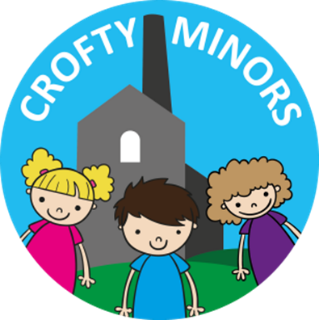 Pre-schoool 2020 Go on a listening walk. What can you hear? Ask a grown up to make a list. You might hear cars, birds, people, doors slamming, a dog barking. Can you try to make those noises with your body? Sing some nursery rhymes with your children such as “Wind the bobbin up” or “Incy wincy spider”. Children love singing and joining in with the actions. Share stories together. Talk about the characters in the story. Draw your favourite animal and tell an adult what you know about them.Draw your favourite character from a story. Will it be Goldilocks, the Troll or the Big, bad, wolf?Draw some waves/circles/crosses/stars/triangles/spirals/straight linesWith an adult carefully use scissors to cut paper. Be careful with your fingers remember! Colour in a picture of your favourite animal, transport or flower. Find a plastic cup or bucket and a paintbrush and paint the ground outside with water. Can you draw some animals or even write your name?Build a tower the same height as you with blocks/tins/books. Watch your favourite tv programme and talk about it with an adult.Count with your children during daily activities such as when walking around the house, cleaning your teeth or even washing your hands!Use the park hunt checklist to look around your local park/ field for the certain items. Can you find them all? Count them as you find them. Draw around both hands. How many fingers? How many thumbs?Draw around your feet. How many toes?Count all the socks in your bedroom. Muddle them up. Can you find the pairs? Match them up.